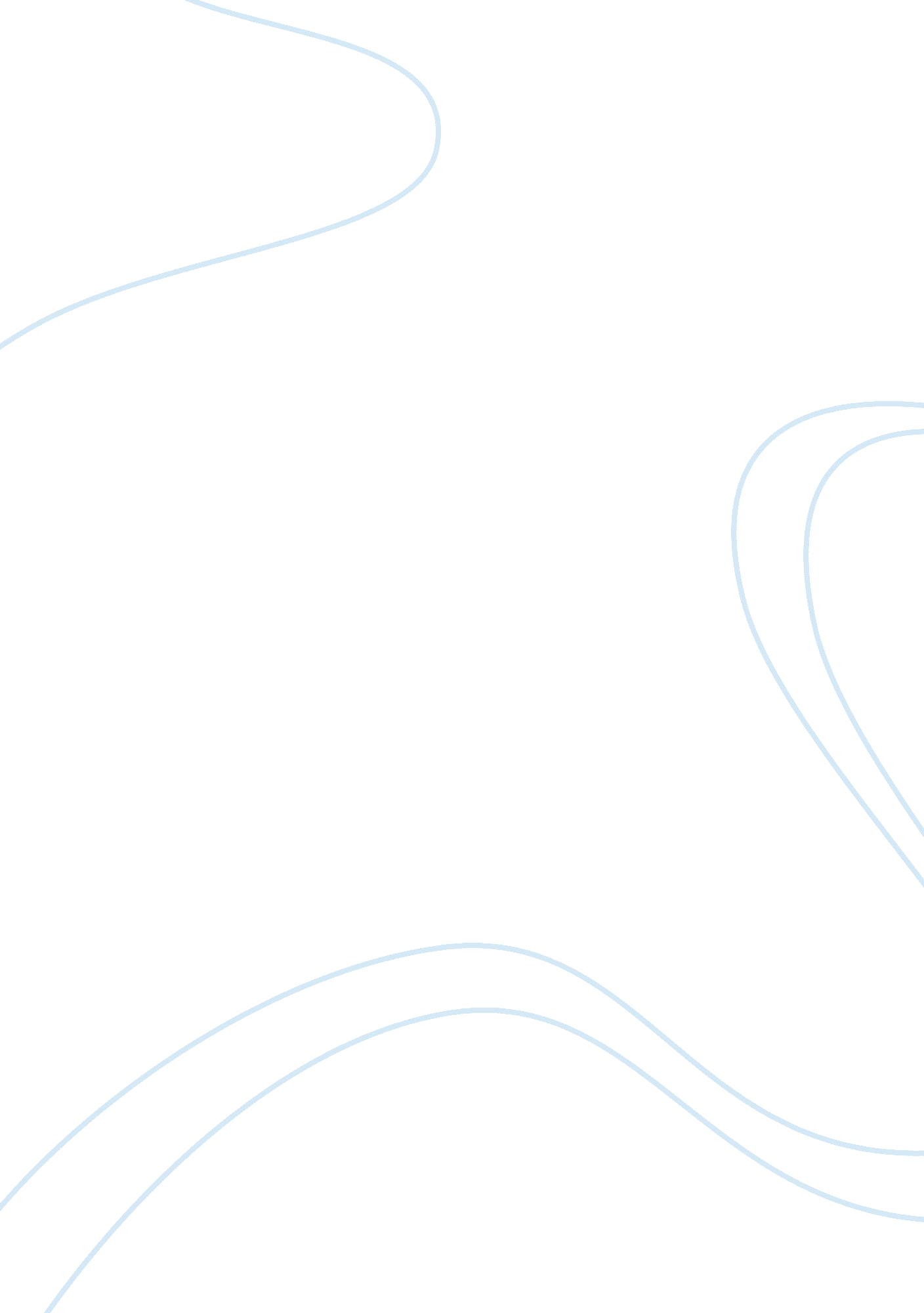 Essay on reign of terror in the french revolutionPeople, Adolf Hitler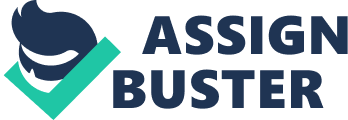 Wars, revolutions, and conflict have done its share in influencing and removing European monarchies in power for the past centuries. Many have risked their lives in hopes of a better Europe, while some instigated rebellions to seize the throne they lusted to claim as their own. In France, the Reign of Terror became a symbol of fear upon its onset in the dawn of the French Revolution as countless conflicts between rival political parties and mass execution of rebels painted the streets of Paris in red. With the goal to purge the France of those who wish to rebel against the throne and foreigners who wish to take part, the la Terreur became infamous for killing its foes through the guillotine all throughout the country. The la Terreur took thousands of lives for the sake of the country and the monarchy, and yet its end still caused conflict as to the next successor of the throne. Maximilien Robespierre, one of the key actors in the Reign of Terror even wanted to continue the purge as he believes France is harbouring corrupt citizens. 
Centuries later, it would seem that the legacy of the la Terreur continues to haunt Europeans as several prominent figures ordered for the deaths of thousands: The Soviet Union and Nazi Germany. Both countries had ordered for mass killings and executions, however, the killings were more prominent in the time of the Nazi Period due to Hitler’s desire to cleanse Europe’s tainted race, similar to Robespierre’s goal in the Terror. In the 20th century, the la Terreur still causes fear to many Europeans as a new form of Terror makes itself to be known. This paper aims to discuss the Reign of Terror in the French Revolution, from its causes, perpetrators, significant events, victims, and its end. The paper also aims to discuss how the legacy of the Terror continued on to the 20th century as other events imitated the la Terreur’s reputation of causing the deaths of thousands of Europeans and now that another form of Terror is threatening the security and safety of the entire globe. 